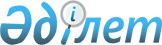 О внесении изменений и дополнений в некоторые законодательные акты Республики Казахстан по вопросам жилищных отношенийЗакон Республики Казахстан от 6 мая 2019 года № 251-VІ ЗРК.
      Статья 1. Внести изменения и дополнения в следующие законодательные акты Республики Казахстан:   
      1. В Закон Республики Казахстан от 12 декабря 1995 года "О государственных наградах Республики Казахстан" (Ведомости Верховного Совета Республики Казахстан, 1995 г., № 23, ст.143; Ведомости Парламента Республики Казахстан, 1996 г., № 18, ст.366; 1997 г., № 7, ст.79; № 12, ст.184; 1999 г., № 8, ст.247; № 21, ст.782; 2001 г., № 10, ст.121; 2002 г., № 15, ст.147; 2003 г., № 15, ст.131; 2007 г., № 10, ст.69; № 17, ст.139; № 20, ст.152; 2008 г., № 21, ст.94; 2009 г., № 23, ст.111; 2010 г., № 11, ст.59; 2011 г., № 1, ст.7; 2012 г., № 1, ст.1; № 3, ст.26; № 4, ст.32; 2014 г., № 11, ст.67; 2015 г., № 6, ст.27; № 19-II, ст.106; № 22-I, ст.140; 2017 г., № 16, ст.56): 
      часть первую статьи 36 изложить в следующей редакции:  
      "Статья 36. Многодетные матери, награжденные подвесками "Алтын алқа", "Күміс алқа" или получившие ранее звание "Мать-героиня", а также награжденные орденами "Материнская слава" I и II степени, обеспечиваются жилищем в первую очередь в соответствии с Законом Республики Казахстан "О жилищных отношениях".".  
      2. В Закон Республики Казахстан от 16 апреля 1997 года "О жилищных отношениях" (Ведомости Парламента Республики Казахстан, 1997 г., № 8, ст.84; 1999 г., № 13, ст.431; № 23, ст.921; 2001 г., № 15-16, ст.228; 2002 г., № 6, ст.71; 2003 г., № 11, ст.67; 2004 г., № 14, ст.82; № 17, ст.101; № 23, ст.142; 2006 г., № 16, ст.103; 2007 г., № 9, ст.67; № 10, ст.69; № 15, ст.106, 108; № 18, ст.143; 2009 г., № 11-12, ст.54; № 18, ст.84; № 24, ст.122; 2010 г., № 5, ст.23; № 10, ст.52; 2011 г., № 1, ст.2, 3; № 5, ст.43; № 6, ст.50; № 10, ст.86; № 11, ст.102; № 16, ст.128, 129; 2012 г., № 1, ст.5; № 3, ст.21; № 4, ст.32; № 5, ст.41; № 15, ст.97; № 21-22, ст.124; 2013 г., № 9, ст.51; № 14, ст.72, 75; № 15, ст.77; 2014 г., № 1, ст.4; № 14, ст.84, 86; № 16, ст.90; № 19-I, 19-II, ст.96; № 23, ст.143; № 24, ст.144; 2015 г., № 1, ст.2; № 20-IV, ст.113; № 22-V, ст.154, 158; № 23-II, ст.170; 2016 г., № 8-I, ст.65; № 12, ст.87; № 23, ст.118; 2017 г., № 8, ст.16; № 11, ст.29; № 21, ст.98; 2018 г., № 10, ст.32; № 16, ст.56; № 24, ст.93; Закон Республики Казахстан от 3 апреля 2019 года "О внесении изменений и дополнений в некоторые законодательные акты Республики Казахстан по вопросам специальных экономических и индустриальных зон, привлечения инвестиций, развития и продвижения экспорта, а также социального обеспечения", опубликованный в газетах "Егемен Қазақстан" и "Казахстанская правда" 5 апреля 2019 г.): 
      1) в статье 2: 
      подпункты 16) и 24-1) изложить в следующей редакции:  
      "16) многодетная семья – семья, имеющая в своем составе четырех и более совместно проживающих несовершеннолетних детей, в том числе детей, обучающихся по очной форме обучения в организациях среднего, технического и профессионального, послесреднего, высшего и (или) послевузовского образования, после достижения ими совершеннолетия до времени окончания организаций образования (но не более чем до достижения двадцатитрехлетнего возраста);";
      "24-1) арендное жилище без права выкупа – жилище, предоставляемое из коммунального жилищного фонда гражданам Республики Казахстан в пользование за плату без права выкупа;";
      дополнить подпунктом 24-2) следующего содержания:
      "24-2) субъект сервисной деятельности – физическое или юридическое лицо, осуществляющее деятельность по содержанию объекта кондоминиума;";
      2) пункт 7 статьи 13 дополнить подпунктом 1-1) следующего содержания: 
      "1-1) предоставляемые в качестве арендного жилища без права выкупа;"; 
      3) в пункте 1 статьи 67:  
      в части второй:  
      дополнить подпунктом 1-2) следующего содержания: 
      "1-2) многодетным матерям, награжденным подвесками "Алтын алқа", "Күміс алқа" или получившим ранее звание "Мать-героиня", а также награжденным орденами "Материнская слава" I и II степени, многодетным семьям. Совокупный среднемесячный доход указанных категорий граждан должен составлять за последние двенадцать месяцев перед обращением о предоставлении жилища на каждого члена семьи ниже 3,1-кратного размера прожиточного минимума, установленного на соответствующий финансовый год законом о республиканском бюджете;"; 
      в подпункте 2) слова "в подпунктах 1-1) – 5), 7) – 11)" заменить словами "в подпунктах 1-1) – 5), 7), 8), 10) и 11)";   
      дополнить частью четвертой следующего содержания: 
      "Арендное жилище без права выкупа предоставляется гражданам Республики Казахстан в соответствии с документами Системы государственного планирования Республики Казахстан."; 
      4) подпункт 9) статьи 68 изложить в следующей редакции: 
      "9) многодетные матери, награжденные подвесками "Алтын алқа", "Күміс алқа" или получившие ранее звание "Мать-героиня", а также награжденные орденами "Материнская слава" I и II степени, многодетные семьи;"; 
      5) статью 69 дополнить подпунктом 2-1) следующего содержания:  
      "2-1) они не имеют предоставленного арендного жилища без права выкупа;"; 
      6) в пункте 1 статьи 73:  
      часть первую дополнить подпунктом 5) следующего содержания: 
      "5) получения арендного жилища без права выкупа."; 
      часть вторую изложить в следующей редакции: 
      "Не подлежат снятию с учета дети-сироты и дети, оставшиеся без попечения родителей, неполные семьи, многодетные матери, награжденные подвесками "Алтын алқа", "Күміс алқа" или получившие ранее звание "Мать-героиня", а также награжденные орденами "Материнская слава" I и II степени, многодетные семьи, в установленном настоящим Законом порядке признанные нуждающимися в жилище и поставленные на учет, до получения жилища.";
      7) в статье 74:
      части первую и вторую пункта 2 изложить в следующей редакции:
      "2. Местные исполнительные органы района, города областного значения, города республиканского значения, столицы ведут раздельные списки учета нуждающихся в жилище из коммунального жилищного фонда или жилище, арендованном местным исполнительным органом в частном жилищном фонде:  
      1) инвалидов и участников Великой Отечественной войны;
      2) детей-сирот, детей, оставшихся без попечения родителей;
      3) многодетных матерей, награжденных подвесками "Алтын алқа", "Күміс алқа" или получивших ранее звание "Мать-героиня", а также награжденных орденами "Материнская слава" I и II степени, многодетных семей;     
      4) социально уязвимых слоев населения, указанных в подпунктах 1-1) – 5), 7), 8), 10) и 11) статьи 68 настоящего Закона;   
      5) государственных служащих, работников бюджетных организаций, военнослужащих, кандидатов в космонавты, космонавтов, сотрудников специальных государственных органов и лиц, занимающих государственные выборные должности;
      6) граждан, единственное жилище которых признано аварийным в порядке, определенном законодательством Республики Казахстан.
      Распределение жилищ (вновь введенных в эксплуатацию или освобожденных жильцами) из коммунального жилищного фонда или жилищ, арендованных местным исполнительным органом в частном жилищном фонде, по раздельным спискам, за исключением инвалидов и участников Великой Отечественной войны, детей-сирот, детей, оставшихся без попечения родителей, многодетных матерей, награжденных подвесками "Алтын алқа", "Күміс алқа" или получивших ранее звание "Мать-героиня", а также награжденных орденами "Материнская слава" I и II степени, многодетных семей, производится местными исполнительными органами района, города областного значения, города республиканского значения, столицы пропорционально численности раздельных списков, а также списков нуждающихся в жилище, состоящих на учете в государственном предприятии и (или) государственном учреждении, государственных органах, указанных в пункте 3-1 статьи 67 настоящего Закона, если иное не установлено настоящим Законом или другими законодательными актами Республики Казахстан.";  
      пункты 3 и 4 изложить в следующей редакции:  
      "3. Права граждан, включенных в указанные списки, признаются равными. Никто не имеет преимущественного права, за исключением инвалидов и участников Великой Отечественной войны, детей-сирот, детей, оставшихся без попечения родителей, многодетных матерей, награжденных подвесками "Алтын алқа", "Күміс алқа" или получивших ранее звание "Мать-героиня", а также награжденных орденами "Материнская слава" I и II степени, многодетных семей, на получение жилища из государственного жилищного фонда или жилища, арендованного местным исполнительным органом в частном жилищном фонде, перед другими, включенными в данные списки, если иное не предусмотрено настоящим Законом. 
      4. Первоочередное право на получение жилища из государственного жилищного фонда или жилища, арендованного местным исполнительным органом в частном жилищном фонде, имеют инвалиды и участники Великой Отечественной войны, дети-сироты и дети, оставшиеся без попечения родителей, многодетные матери, награжденные подвесками "Алтын алқа", "Күміс алқа" или получившие ранее звание "Мать-героиня", а также награжденные орденами "Материнская слава" I и II степени, многодетные семьи. При распределении жилищ (вновь введенных в эксплуатацию или освобожденных жильцами) из государственного жилищного фонда или жилищ, арендованных местным исполнительным органом в частном жилищном фонде, детям-сиротам и детям, оставшимся без попечения родителей, выделяется не менее двадцати процентов от общего количества жилищ из коммунального жилищного фонда или жилищ, арендованных местным исполнительным органом в частном жилищном фонде.
      Объем предоставляемого многодетным матерям, награжденным подвесками "Алтын алқа", "Күміс алқа" или получившим ранее звание "Мать-героиня", а также награжденным орденами "Материнская слава" I и II степени, многодетным семьям арендного жилища без права выкупа определяется в соответствии с документами Системы государственного планирования Республики Казахстан.";
      8) пункт 1 статьи 98 дополнить словами ", за исключением арендного жилища без права выкупа".  
      3. В Закон Республики Казахстан от 9 февраля 2015 года "О государственной молодежной политике" (Ведомости Парламента Республики Казахстан, 2015 г., № 3, ст.12; 2018 г., № 11, ст.36): 
      1) статью 1 дополнить подпунктом 4-1) следующего содержания: 
      "4-1) работающая молодежь – граждане Республики Казахстан, не достигшие возраста двадцати девяти лет, освоившие образовательные учебные программы общеобразовательных школ и (или) организаций технического и профессионального и (или) послесреднего, и (или) высшего, и (или) послевузовского образования и осуществляющие трудовую деятельность;";
      2) подпункт 5) статьи 4 дополнить словами "и работающей молодежи";  
      3) статью 6 дополнить подпунктом 12-1) следующего содержания:  
      "12-1) разрабатывает и утверждает правила предоставления арендного жилища без права выкупа работающей молодежи;".   
      Статья 2. Настоящий Закон вводится в действие по истечении десяти календарных дней после дня его первого официального опубликования.    
					© 2012. РГП на ПХВ «Институт законодательства и правовой информации Республики Казахстан» Министерства юстиции Республики Казахстан
				
      Президент     
Республики Казахстан

К. ТОКАЕВ     
